集采平台废旧物资处置操作流程图第一步：点击废旧物资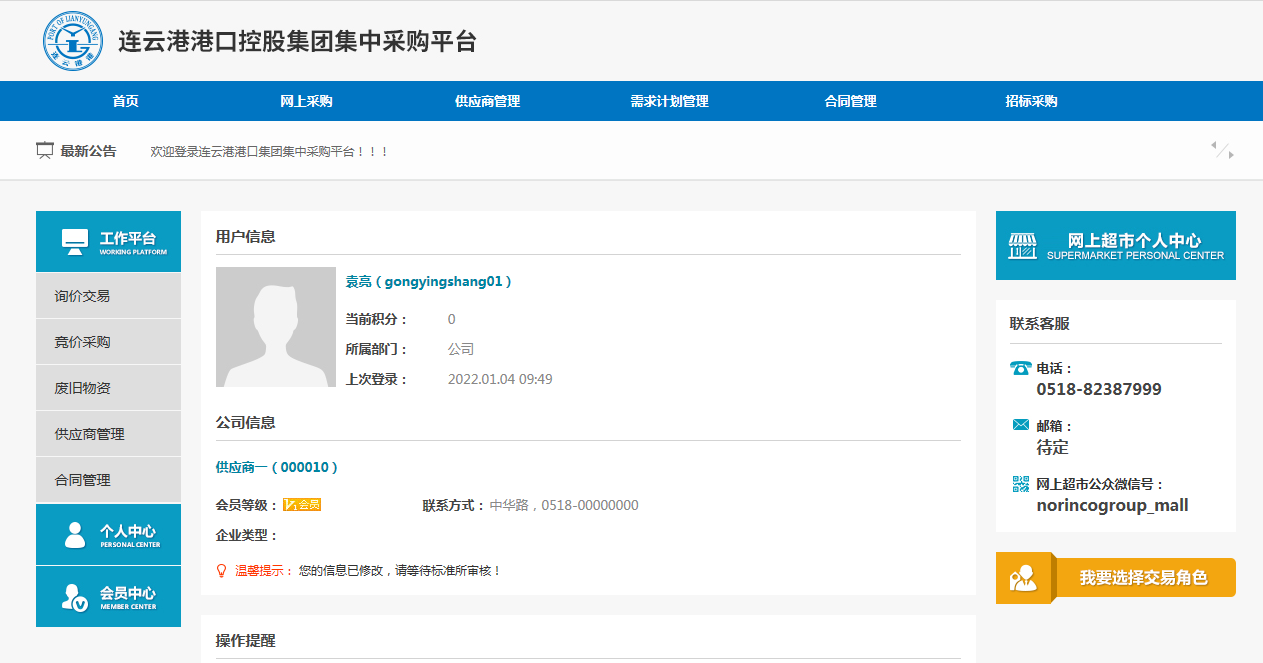 第二步：点击可参与场次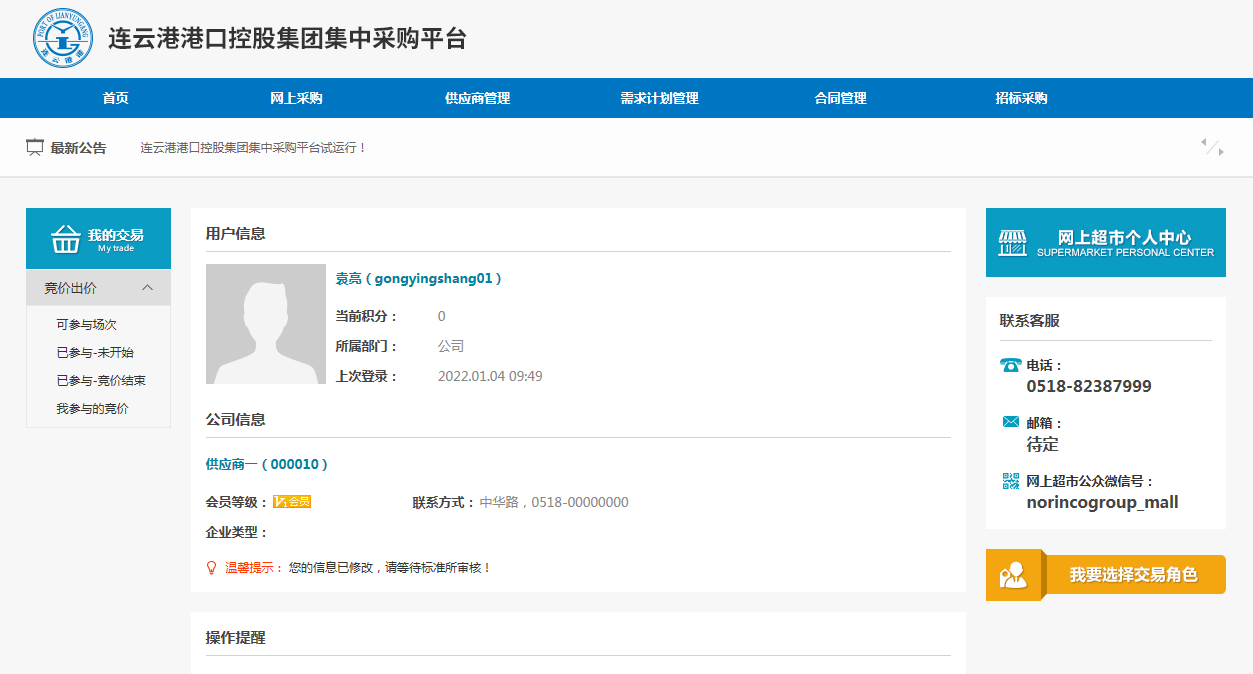 第三步：点击我要参加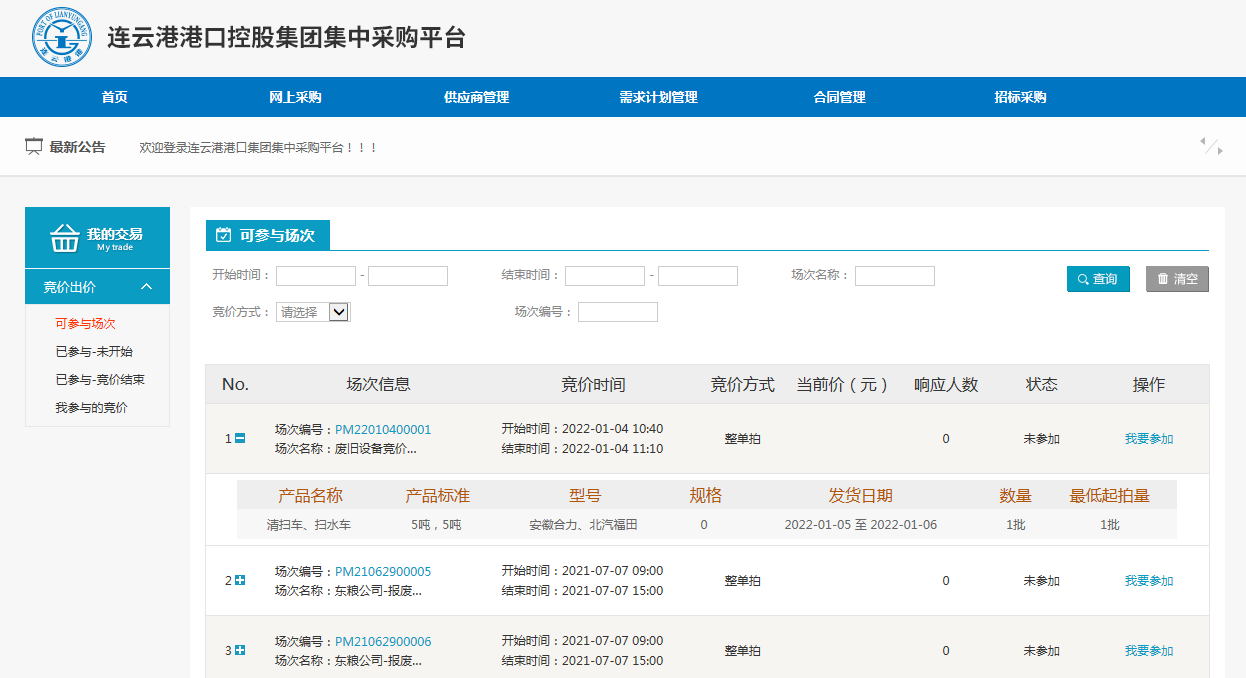 第四步：点击资质信息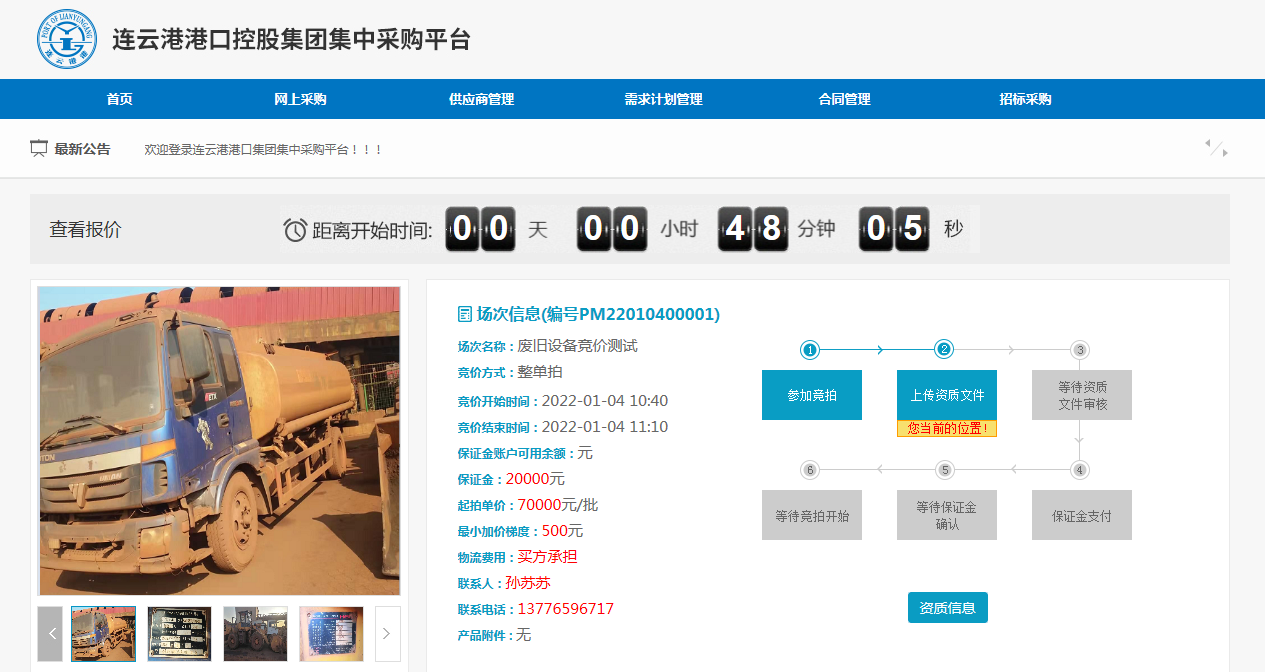 第五步：填写信息，上传资质（所有资质放在一个WORD里）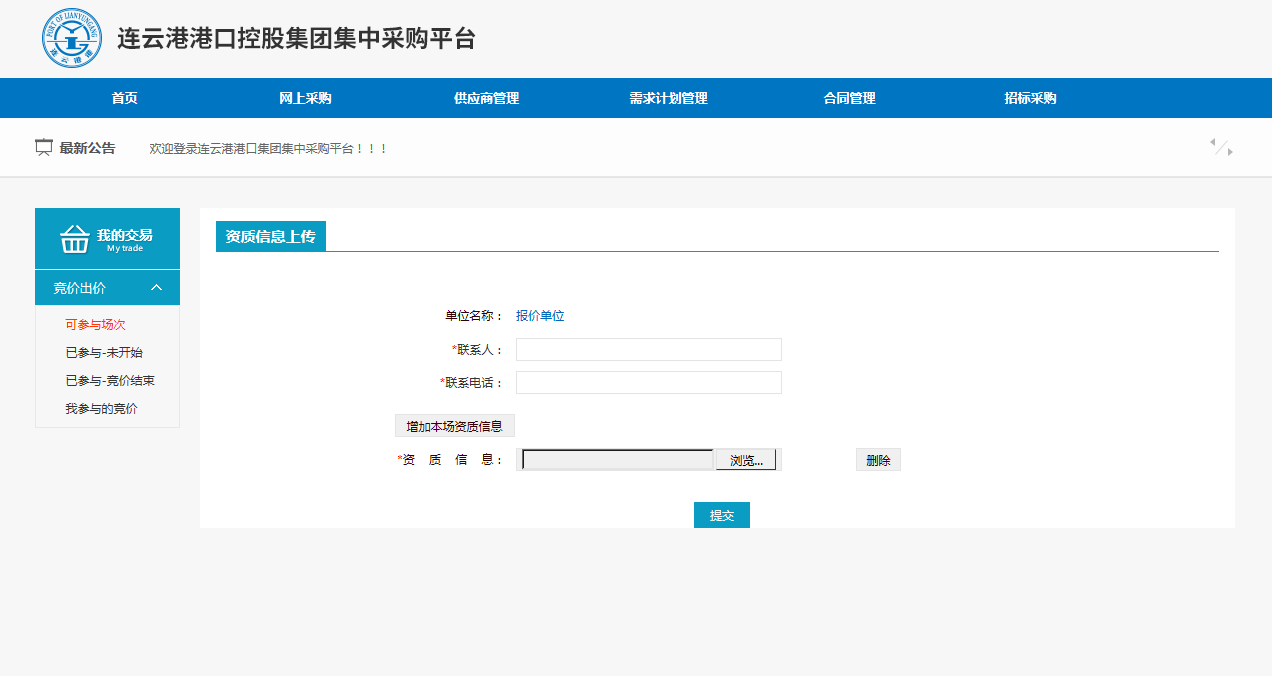 第六步：审核通过后点击我要参加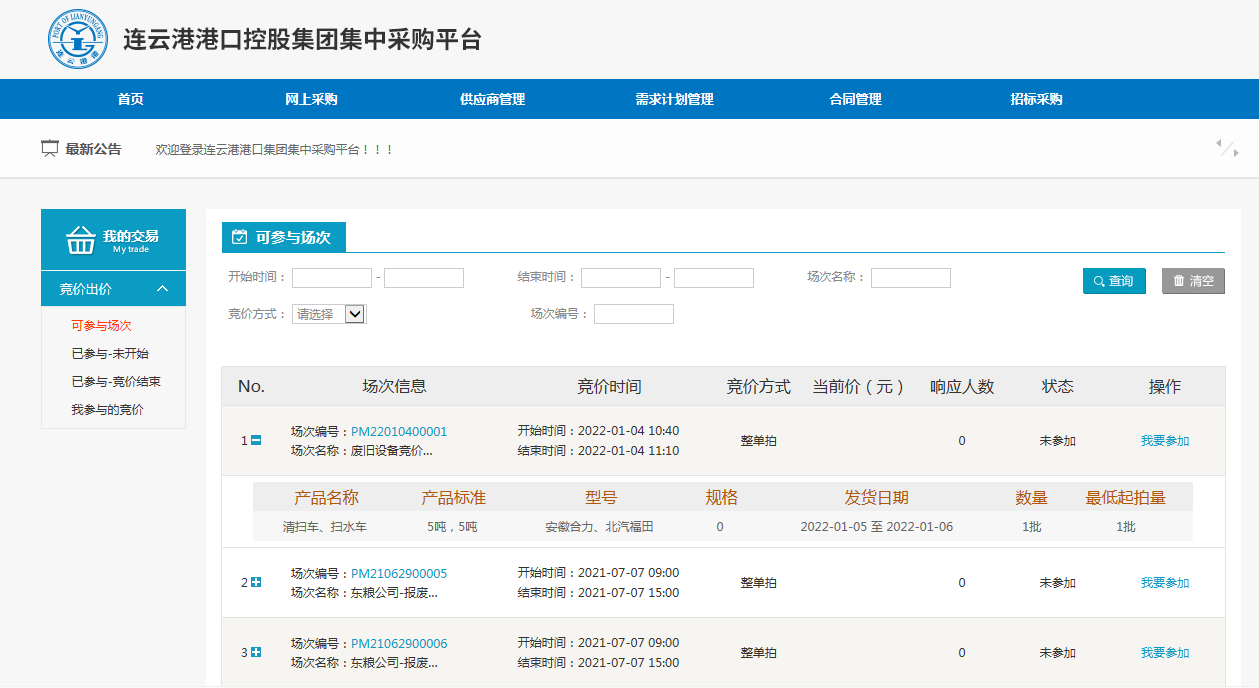 第七步：点击确认支付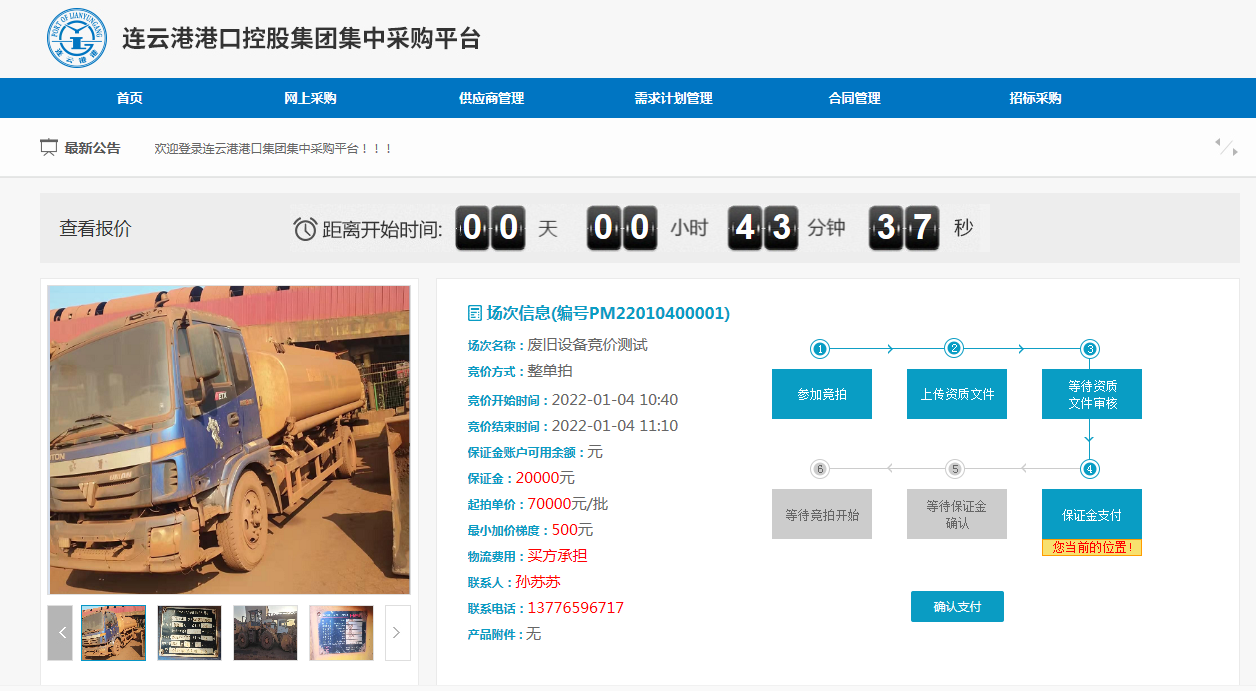 第八步：点击进入到出价页面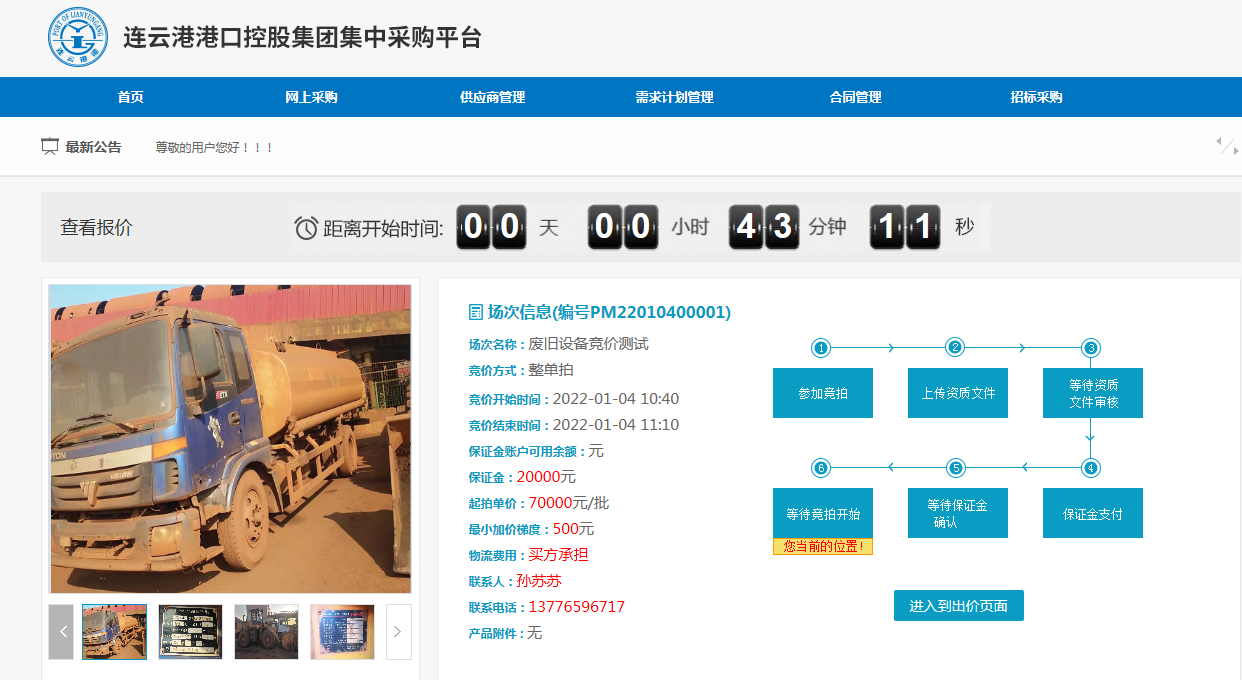 第九步：等待竞价开始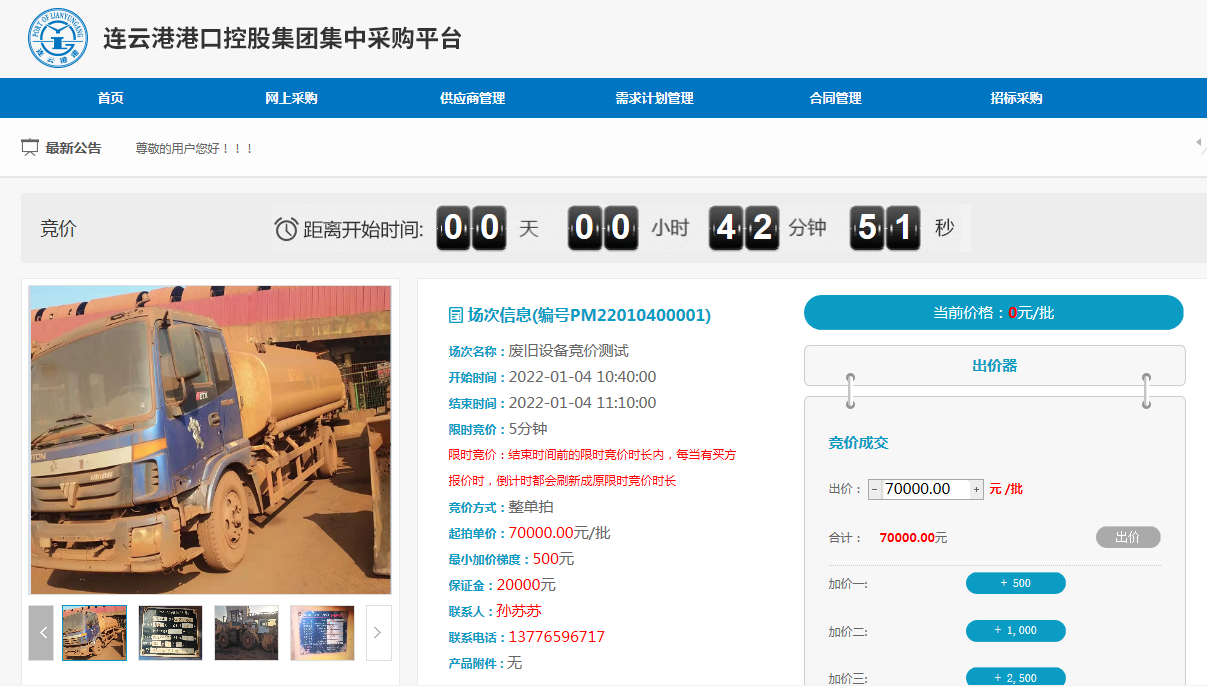 